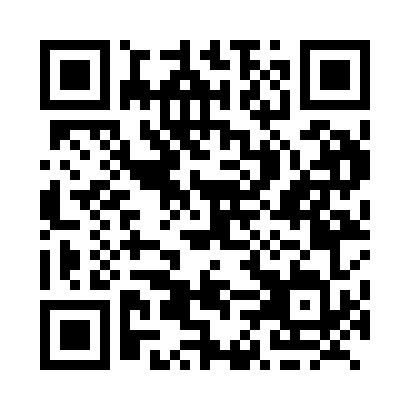 Prayer times for Arborg, Manitoba, CanadaWed 1 May 2024 - Fri 31 May 2024High Latitude Method: Angle Based RulePrayer Calculation Method: Islamic Society of North AmericaAsar Calculation Method: HanafiPrayer times provided by https://www.salahtimes.comDateDayFajrSunriseDhuhrAsrMaghribIsha1Wed4:076:011:266:338:5110:462Thu4:045:591:266:348:5310:493Fri4:025:581:266:358:5510:514Sat3:595:561:266:368:5610:545Sun3:565:541:266:378:5810:566Mon3:535:521:256:388:5910:597Tue3:515:511:256:389:0111:028Wed3:485:491:256:399:0211:049Thu3:455:481:256:409:0411:0710Fri3:425:461:256:419:0511:1011Sat3:395:441:256:429:0711:1312Sun3:375:431:256:439:0811:1513Mon3:345:411:256:449:1011:1814Tue3:335:401:256:459:1111:1815Wed3:325:381:256:469:1311:1916Thu3:315:371:256:479:1411:2017Fri3:315:361:256:479:1611:2118Sat3:305:341:256:489:1711:2119Sun3:295:331:256:499:1811:2220Mon3:295:321:256:509:2011:2321Tue3:285:311:266:519:2111:2422Wed3:285:291:266:519:2311:2423Thu3:275:281:266:529:2411:2524Fri3:275:271:266:539:2511:2625Sat3:265:261:266:549:2611:2626Sun3:265:251:266:549:2811:2727Mon3:255:241:266:559:2911:2828Tue3:255:231:266:569:3011:2829Wed3:245:221:266:569:3111:2930Thu3:245:211:276:579:3211:2931Fri3:245:211:276:589:3311:30